PODER JUDICIÁRIO DO ESTADO DE MATO GROSSO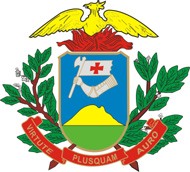 COMARCA DE SÃO JOSÉ DOS QUATRO MARCOSDIRETORIA DO FOROAv. Getúlio Vargas, s/ n° , Jardim Vista Alegre, CEP 78.285-000,  tel. (65) 3251-1182=====================================================================PROCESSO SELETIVO PARA RECRUTAMENTO DE ESTAGIÁRIO DE NÍVEL MÉDIO REALIZADO PELA DIRETORIA DO FÓRUM DA COMARCA DE SÃO JSOÉ DOS QUATRO MARCOS-MTMODELO DE FORMULÁRIO PARA INTERPOSIÇÃO DE RECURSO DAS INSCRIÇÕES RELATIVAS AO EDITAL N.º  005/2019-CAInstruções:1. Usar este formulário para interposição do recurso2. O recurso deve ser digitado.3. Apresentar argumentação lógica e consistente.4. O recuso deve ser interposto somente por meio do endereço eletrônico: sãojose.quatromarcos@tjmt.jus.br.5. preencher campos abaixo:Nome do Candidato:CPF:RG:Endereço:E-mail:Fone:À Comissão de Apoio ao Processo Seletivo para recrutamento de estagiário de Nível MédioComo Candidato inscrito para o processo seletivo para recrutamento de estagiário de nível médio do Fórum da Comarca de São José dos Quatro Marcos-MT, solicito:Justificativa do Candidato:Local e data _____________________________________, _____de________de_______.Assinatura do Candidato: